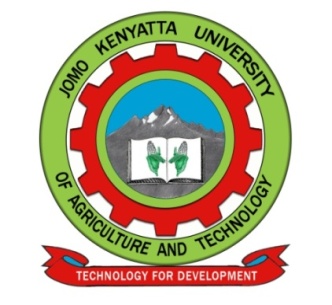 W1-2-60-1-6JOMO KENYATTA UNIVERSITY  OF AGRICULTURE AND TECHNOLOGYUniversity Examinations 2016/2017 FIRST YEAR FIRST SEMESTER EXAMINATION FOR THE POST GRADUATE DIPLOMA  IN TAX ADMINISTRATIONBRT 3106: FINANCIAL ACCOUNTING 11DATE: AUGUST 2017                                                  			    TIME: 3 HOURSInstructions: Answer Question One (Compulsory) and any other Two QuestionsQUESTION ONE(a)	Distinguish between each of the following pairs of terms: (i) Cash basis of accounting and accrual basis of accounting. 		(3 marks) (ii) Materiality and substance over form. 					(3 marks)(b)	The accountant of Mamba Sports Club has extracted the following information from the books of account for the year ended 31 March 2016:		Receipts				Payments		Sh.		Sh.Balance brought forward	288,000	Salaries and wages	254,000Subscriptions:		New equipment	565,000	Year   2014 - 2015	249,000	Repairs & maintenance	124,000	          2015 - 2016         	2,050,000	Office expenses	415,000	          2016-  2017	194,000	Printing and stationery	168,000Dinner dance	723,000	Purchase of Beverages	197,000Beverage sales	657,000	Dinner dance expenses	315,000Investments income	400,000	Refund of subscriptions	  45,000				Sports prizes	  25,000				Transport	218,000					Investments                	 1,500,000				Balance carried forward	   405,000			4,561,000		4,561,000Balances as at	31 March 2015	31 March 2016	Sh.	Sh.Furniture and fittings (net)	240,000	-Equipment (net)	690,000	-Investments at cost          	3,500,000	-Subscriptions in arrears	300,000	375,000Salaries accrued	  68,000	 72,000Stock of beverages	162,000	184,000Subscriptions in advance	  85,000	-Additional information:Subscriptions in arrears are written-off after twelve months.Depreciation is provided for on reducing balance method at 10% and 20% per annum on furniture and fittings and equipment respectively.Investments which had cost Sh.500,000 were sold on 30 March 2016 for Sh.625,000. No entries have been made in the books in this respect.Required:Income and expenditure account for the year ended 31 March 2016. 	(12 marks)A statement of financial position as at 31 March 2016. 	(12 marks)	(Total: 30 marks)QUESTION TWOThe following list of balances as at 31 May 2016 has been extracted from the books of Bahati and Sakayo, trading as partners. They share the profits and losses in the ratio of 3:2 respectively.			      shPrinting, stationery and postage	    3,500Sales			322,100Stock in hand at 1 January 2015	  23,000Purchases		208,200Rent and rates		  10,300Staff salaries		  36,100Telephone charges	    2,900Motor vehicle running costs	    5,620Discounts allowable 	       950Discount receivable	       370Sales returns		    2,100Purchases returns	    6,100Carriage inwards	    1,700Carriage outwards	    2,400Fixtures and fittings: at cost	  26,000Provision for depreciation	  11,200Motor vehicles: at cost	  46,000Provision for depreciation on Motor vehecle	  25,000Provision for doubtful debts	       300Drawings: 	Bahati	  24,000		Sakayo	  11,000Current account balancesAt 1 January 2015:		Bahati	     3,600	credit		Sakayo	     2,400	creditCapital account balancesAt 1 January 2016:		Bahati	   33,000		Sakayo	   17,000	Debtors 	     9,300	Creditors	     8,400	Balance at bank	     7,700Additional informationInterest on capital is to be charged at 10% on partners’ capital balancesSakayo is to be credited with a salary at the rate of  sh12,000 per annum.Interest on drawings is to be charged at 5%Stock in hand at 31 May 2016 has been valued at cost at sh 32,000.Telephone charges accrued at 31 May 2016 amounted to sh400 and rent of sh 600 prepaid as at that date.Depreciation is to be provided at the following annual rates on the straight line basis:	Fixtures and fittings         10%	Motor vehicles                 20%Required:(i)	Prepare a statement of profit or loss and other comprehensive income for the year ended 31 May 2016.(ii)	Prepare a statement of financial position as at 31 May 2016	(Total: 15 marks)QUESTION THREEThe following balances were obtained from the books of Buru Ltd. as at 30 April 2016 after the preparation of the trading account:Additional information:1. A bill in respect of electricity for the period up to 30 April 2016 for Sh. 219,200 was accrued.2. The amount for insurance includes a premium of Sh. 120,000 paid in January 2016 to cover the company for six months, February to July, 2016.3. Office fittings and equipment are to be depreciated at 15% per annum on cost and motor vehicles at 20% per annum on cost.4. Provision is to be made for:	Directors’ fees		-	Sh. 2,000,000	Audit fee		-	Sh. 480,000	Corporation tax 	-           Sh 120,0005. The directors have recommended that:A sum of Sh. 4,800,000 be transferred to general reserve.The preference dividend be paid.A 10% ordinary dividend be paid.Required:(1)	Statement of profit or loss and other comprehensive income for the year ended 30 April            2016. 										(8 marks)(11)	A Statement of financial position as at 30 April 2016.			(7 marks)										(Total: 15 marks)QUESTION FOURThe following is a Trial Balance of Mavuno Ltd as on 31 May 2016Additional information as at 31May 2016:Stock of raw materials sh.24,000, stock of finished goods sh.40,000, work in progress sh.15,000.Lighting, and rent and insurance are to be apportioned: factory 5/6ths, administration 1/6th.Depreciation on productive and accounting machinery at 10 per cent per annum on cost.Required:Prepare a Statement of manufacturing, Profit or Loss and other income for the year ended 31 May2016.(Total: 15 marks) QUESTION FIVE The following balances have been extracted from the accounting records of Paul Rudisha a wholesale, at the end of his financial year ended on 31 May 2016.Additional information and opinions are given as follows:Stocks at 31 May 2016 were valued at sh.2,600.  This amount includes a consignment of rare fruit from abroad which cost sh.300, which would normally sell for approximately sh.660, but which is badly bruised and could be sold as juice pulp for sh.100.Depreciation on motor vehicles is normally charged at an annual rate of 20%, using the reducing balance method.  The motor vehicles at cost figure includes a new car purchased during the year for sh.9,600 for Rudisha’s personal use which it is estimated will last four years with an estimated residual value of sh.4,000.Expenses prepaid and accrued at 31 May 2016 were estimated as follows:A bad debt of sh.250 is to be written off.  A provision for doubtful debts of 1% of outstanding debtors should be created.A recording error has resulted in a second-hand delivery van, purchased on 2 June 2015 for sh.9,000, being treated as a motor vehicle expense.No record has been made of fruit, estimated to have cost sh.520, withdrawn from the business by Rudisha for his personal use.No adjustment should be made, in preparing the answer to part (a) for the new warehouse equipment purchased during the year.Required:(i)	Prepare a statement of profit or loss and other comprehensive income for the year ended 31 May 2016.(ii)	Prepare a statement of financial position as at 31 May 2016	(Total: 15 marks)         Sh.Accounts receivable and prepayments10,880,000Accounts payable and accruals5,488,800Share capital, authorized and issued:                                            2,400,000 Sh. 20 ordinary shares48,000,000                                           800,000 8% Sh. 20 preference shares16,000,000Stock – 30 April 201633,540,000Motor vehicles (Cost Sh. 11,640,000)2,720,000Directors’ fees1,000,000General expenses1,243,20010% debentures6,400,000General reserve11,200,000Bad debts136,000Gross profit for the year32,603,200Salaries and wages11,280,000Rates and insurance564,000Postage and telephone248,000Water and electricity486,400Debenture interest320,000Office fittings and equipment (Cost Sh. 17,856,000)10,976,000Land and buildings at cost52,880,000Profit and loss account – 1 May 20159,700,800DrSh.CrSh.Stock of raw materials 1.1.201621,000Stock of finished goods 1.1.201638,900Work in progress 1.1.201613,500Wages(direct sh.180,000: factory indirectsh.145,000)325,000Royalties7,000Carriage inwards (on raw materials)3,500Purchases of raw materials370,000Productive machinery (cost sh.280,000)230,000Accounting machinery (cost sh.20,000)12,000General factory expenses31,000Lighting 7,500Factory power13,700Administrative salaries44,000Sales representatives’ salaries30,000Commission on sales11,500Rent 12,000Insurance 4,200General administration expenses13,400Bank charges2,300Discounts allowed4,800Carriage outwards5,900Sales1000,000Debtors and creditors142,300125,000Bank56,800Cash1,500Drawings20,000Capital as at 1.1.2016______29,6801,421,8001,421,800sh.sh.Purchases and sales104,310146,200Stocks3,010Motor vehicles at cost26,360Provision for depreciation on motor vehicles as at 1 June 201512,960Warehouse equipment at cost20,000Debtors and creditors25,25021,200Bank3,200Motor vehicle expenses11,960Rent and rates11,220Advertising2,500Sundry expenses (including insurance and electricity)3,470Drawings6,600Capital as at 1 June 2015______31,120214,680214,680PrepaymentsAccrualssh.sh.Rates230Rent160Insurance180Electricity200